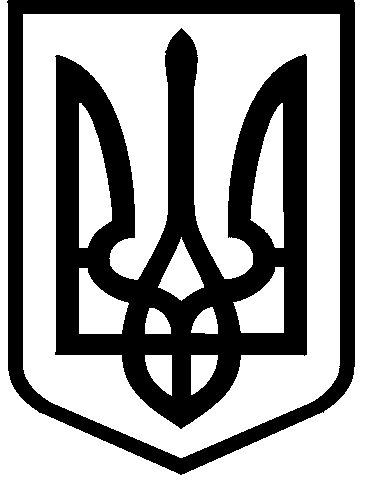 КИЇВСЬКА МІСЬКА РАДАVІІІ СКЛИКАННЯПОСТІЙНА КОМІСІЯ З ПИТАНЬ ОСВІТИ, НАУКИ,СІМ'Ї, МОЛОДІ ТА СПОРТУ  01044,  м. Київ, вул. Хрещатик, 36                                                                                   т./ф. 202-70-58                                                                                                                                                                                                                  Проект                                                                                           28.11.2018 о 10-00                                                                                                     4-й поверх (кулуари)ПОРЯДОК ДЕННИЙ: 1. Про розгляд проекту рішення Київської міської ради «Про затвердження міської цільової програми «Діти. Сім’я. Столиця на 2019-2021 роки» (доручення заступника міського голови-секретаря Київської міської ради Прокопіва В.В. №08/231-3942/ПР від  09.11.2018)  (доп. Служба у справах сім’ї та дітей).2. Про розгляд проекту рішення Київської міської ради «Про внесення змін до рішення Київської міської ради від 22 грудня 2015 року № 62/62 «Про надання згоди на безоплатне прийняття до комунальної власності територіальної громади міста Києва цілісних майнових комплексів дитячо-юнацьких спортивних шкіл»    (доручення заступника міського голови-секретаря Київської міської ради В. Прокопіва №08/231-3911/ПР від 07.11.2018) (доп. Департамент молоді та спорту).3. Про розгляд проекту рішення Київської міської ради «Про реорганізацію Дитячо-юнацької спортивної школи «Сюїта» (доручення заступника міського голови-секретаря Київської міської ради В. Прокопіва №08/231-4127/ПР від 19.10.2018) (доп. Департамент молоді та спорту).4. Про розгляд проекту рішення Київської міської ради «Про створення дитячо-юнацької спортивної школи з хортингу» (доручення заступника міського голови-секретаря Київської міської ради В. Прокопіва №08/231-4047/ПР від 13.11.2018)(доп. Бродський О.Я.).5. Про розгляд проекту рішення Київської міської ради «Про питання безпечного перебування дітей в закладах дошкільної освіти комунальної форми власності міста Києва шляхом встановлення камер відеоспостереження в дитячих групах та на територіях цих закладів» (доручення заступника міського голови-секретаря Київської міської ради В. Прокопіва №08/231-4046/ПР від 13.11.2018) (доп. Бродський О.Я.).6. Про розгляд проекту рішення Київської міської ради «Про соціальне партнерство у сфері оренди комунального майна міста Києва, що використовується для розміщення приватних закладів освіти» (доручення заступника міського голови-секретаря Київської міської ради В. Прокопіва №08/231-4185/ПР від 21.11.2018)(доп. Антонєнко Л.В., Васильчук В.В. та ін.).7. Про розгляд проекту рішення Київської міської ради «Про надання земельної ділянки управлінню освіти Подільської районної в місті Києві державної адміністрації для експлуатації та обслуговування будівель і споруд закладу освіти на просп. Василя Порика, 14а у Подільському районі м. Києва» (справа А-25881) (доручення заступника міського голови-секретаря Київської міської ради В. Прокопіва №08/231-4180/ПР від 22.11.2018) (доп. Департамент земельних ресурсів, управління освіти Подільської РДА).8. Про розгляд проекту рішення Київської міської ради «Про надання земельної ділянки управлінню освіти Шевченківському районної в місті Києві державної адміністрації для експлуатації та обслуговування будівель і споруд закладу освіти на вул. Бакинській, 12 у Шевченківському районі м. Києва» (справа А-25891)   (доручення заступника міського голови-секретаря Київської міської ради В. Прокопіва №08/231-3827/ПР від 02.11.2018) (доп. Департамент земельних ресурсів, управління освіти Шевченківської РДА).9. Про розгляд проекту рішення Київської міської ради «Про надання земельної ділянки управлінню освіти Шевченківської районної в місті Києві державної адміністрації для експлуатації та обслуговування будівель і споруд закладу освіти на вул. Гоголівській, 31 у Шевченківському районі м. Києва» (справа А-26049)  (доручення заступника міського голови-секретаря Київської міської ради В. Прокопіва №08/231-4061/ПР від 19.11.2018) (доп. Департамент земельних ресурсів, управління освіти Шевченківської  РДА).10. Про розгляд проекту рішення Київської міської ради «Про надання управлінню освіти Голосіївської районної в місті Києві державної адміністрації земельної ділянки для експлуатації та обслуговування будівель і споруд закладу освіти на вул. Козацькій, 34 у Голосіївському районі м. Києва» (справа А-25996)  (доручення заступника міського голови-секретаря Київської міської ради Прокопіва В.В. №08/231-3828ПР від 02.11.2018)(доп. Департамент земельних ресурсів, управління освіти Голосіївської РДА).11. Про розгляд проекту рішення Київської міської ради «Про надання управлінню освіти Оболонської районної в місті Києві державної адміністрації земельної ділянки для експлуатації та обслуговування будівель і споруд закладу освіти на просп. Маршала Рокоссовського, 6-б в Оболонському районі м. Києва (справа А-25846) (доручення заступника міського голови-секретаря Київської міської ради В. Прокопіва №08/231-3814/ПР від 31.10.2018) (доп. Департамент земельних ресурсів, управління освіти Оболонського РДА).        12. Про розгляд проекту рішення Київської міської ради «Про надання управлінню освіти Оболонської районної в місті Києві державної адміністрації земельної ділянки для експлуатації та обслуговування будівель і споруд закладу освіти на вул.Вишгородській, 44-в в Оболонському районі м. Києва» (справа А-25853)  (доручення заступника міського голови-секретаря Київської міської ради В. Прокопіва №08/231-3829/ПР від 02.11.2018) (доп. Департамент земельних ресурсів, управління освіти Оболонської  РДА).13.  Про розгляд проекту рішення Київської міської ради «Про надання управлінню освіти Оболонської районної в місті Києві державної адміністрації земельної ділянки для експлуатації та обслуговування будівель і споруд закладу освіти на вул. Макіївській, 5 в Оболонському районі м. Києва» (справа А-25887)   (доручення заступника міського голови-секретаря Київської міської ради В. Прокопіва №08/231-3830/ПР від 02.11.2018) (доп. Департамент земельних ресурсів, управління освіти Оболонської РДА).14. Про розгляд проекту рішення Київської міської ради «Про надання управлінню освіти Оболонської районної в місті Києві державної адміністрації земельної ділянки для експлуатації та обслуговування будівель і споруд закладу освіти на вул. Макіївській, 9 в Оболонському районі м. Києва» (справа А-25848)    (доручення заступника міського голови-секретаря Київської міської ради В. Прокопіва №08/231-3831/ПР від 02.11.2018) (доп. Департамент земельних ресурсів, управління освіти Оболонської РДА).15. Про розгляд проекту рішення Київської міської ради «Про надання школі І-ІІІ ступенів № 308 Деснянського району міста Києва земельних ділянок для експлуатації та обслуговування будівель і споруд закладу освіти на вул. Градинській, 6-Б у Деснянському районі м. Києва» (справа А-24768)  (доручення заступника міського голови-секретаря Київської міської ради Прокопіва В.В. №08/231-3903ПР від 12.11.2018)(доп. Департамент земельних ресурсів, управління освіти Деснянської РДА).16. Про розгляд проекту рішення Київської міської ради   «Про надання спеціалізованій школі І-ІІІ ступенів № 301 імені Ярослава Мудрого з поглибленим вивченням англійської мови Деснянського району міста Києва земельної ділянки для експлуатації та обслуговування будівель і споруд закладу освіти на просп. Володимира Маяковського, 93-В у Деснянському районі м. Києва» (справа А-24705)  (доручення заступника міського голови-секретаря Київської міської ради Прокопіва В.В. №08/231-3915/ПР від 12.10.2018) (доп. Департамент земельних ресурсів, управління освіти  Деснянської РДА).        17. Про розгляд проекту рішення Київської міської ради «Про надання управлінню освіти Солом'янської районної в місті Києві державної адміністрації земельної ділянки для експлуатації та обслуговування будівель та споруд закладу освіти на вул. Донецькій, 13-А у Солом’янському районі м. Києва» (справа А-26064)   (доручення заступника міського голови-секретаря Київської міської ради В. Прокопіва №08/231-3914/ПР від 12.11.2018) (доп. Департамент земельних ресурсів, управління освіти Солом’янської  РДА).18. Про розгляд проекту рішення Київської міської ради «Про надання управлінню освіти Солом'янської районної в місті Києві державної адміністрації земельної ділянки для експлуатації та обслуговування будівель та споруд закладу освіти на вул. Освіти, 18-А у Солом’янському районі м. Києва» (справа А-25484)   (доручення заступника міського голови-секретаря Київської міської ради В. Прокопіва №08/231-4056/ПР від 14.11.2018) (доп. Департамент земельних ресурсів, управління освіти Солом’янської  РДА).19. Про розгляд проекту рішення Київської міської ради «Про надання управлінню освіти Солом'янської районної в місті Києві державної адміністрації земельної ділянки для експлуатації та обслуговування будівель та споруд закладу освіти на вул. Юліуса Фучика, 11 у Солом’янському районі м. Києва» (справа А-25644)   (доручення заступника міського голови-секретаря Київської міської ради В. Прокопіва №08/231-4057/ПР від 14.11.2018) (доп. Департамент земельних ресурсів, управління освіти Солом’янської  РДА).20. Про розгляд проекту рішення Київської міської ради «Про надання управлінню освіти Солом'янської районної в місті Києві державної адміністрації земельної ділянки для експлуатації та обслуговування будівель та споруд закладу освіти на вул. Героїв Севастополя, 40 у Солом’янському районі м. Києва» (справа А-25486)   (доручення заступника міського голови-секретаря Київської міської ради В. Прокопіва №08/231-4058/ПР від 19.11.2018) (доп. Департамент земельних ресурсів, управління освіти Солом’янської   РДА).21. Про розгляд проекту рішення Київської міської ради «Про надання управлінню освіти Солом'янської районної в місті Києві державної адміністрації земельної ділянки для експлуатації та обслуговування будівель та споруд закладу освіти на вул. Уманській, 39 у Солом’янському районі м. Києва» (справа А-26063)   (доручення заступника міського голови-секретаря Київської міської ради В. Прокопіва №08/231-4059/ПР від 11.11.2018) (доп. Департамент земельних ресурсів, управління освіти Солом’янської РДА).22. Про розгляд проекту рішення Київської міської ради «Про надання управлінню освіти Солом'янської районної в місті Києві державної адміністрації земельної ділянки для експлуатації та обслуговування будівель та споруд закладу освіти на вул. Героїв Севастополя, 9-А у Солом’янському районі м. Києва» (справа А-26065)  (доручення заступника міського голови-секретаря Київської міської ради В. Прокопіва №08/231-4060/ПР від 14.11.2018) (доп. Департамент земельних ресурсів, управління освіти Солом’янської  РДА).23. Про розгляд проекту рішення Київської міської ради «Про надання управлінню освіти Солом'янської районної в місті Києві державної адміністрації земельної ділянки для експлуатації та обслуговування будівель та споруд закладу освіти на вул. Генерала Тупикова, 14 у Солом’янському районі м. Києва» (справа А-25642)   (доручення заступника міського голови-секретаря Київської міської ради В. Прокопіва №08/231-4075/ПР від 20.11.2018) (доп. Департамент земельних ресурсів, управління освіти Солом’янської РДА).24. Про розгляд проекту рішення Київської міської ради «Про надання управлінню освіти Солом'янської районної в місті Києві державної адміністрації земельної ділянки для експлуатації та обслуговування будівель та споруд закладу освіти на вул. Виборзькій, 51/53 у Солом’янському районі м. Києва» (справа А-25487)   (доручення заступника міського голови-секретаря Київської міської ради В. Прокопіва №08/231-3904/ПР від 12.11.2018) (доп. Департамент земельних ресурсів, управління освіти Солом’янської РДА).25. Про розгляд проекту рішення Київської міської ради «Про надання дозволу на розроблення проекту землеустрою щодо відведення земельної ділянки Управлінню освіти Дарницької районної в місті Києві державної адміністрації на Харківському шосе, 168-к у Дарницькому районі м. Києва для експлуатації та обслуговування будівель і споруд Управління освіти Дарницької районної в місті Києві державної адміністрації» (справа К-36046)  (доручення заступника міського голови-секретаря Київської міської ради В. Прокопіва №08/231-4032/ПР від 12.11.2018) (доп. Департамент земельних ресурсів, управління освіти Дарницької РДА).26. Про розгляд проекту рішення Київської міської ради «Про надання земельної ділянки управлінню освіти Дарницької районної в місті Києві державної адміністрації для експлуатації та обслуговування будівель і споруд закладу освіти на просп. Петра Григоренка, 21-в у Дарницькому районі м. Києва» (справа А-25520)  (доручення заступника міського голови-секретаря Київської міської ради Прокопіва В.В. №08/231-4053ПР від 14.11.2018)(доп. Департамент земельних ресурсів, управління освіти Дарницької РДА).27. Про розгляд проекту рішення Київської міської ради «Про надання земельної ділянки управлінню освіти Дарницької районної в місті Києві державної адміністрації для експлуатації та обслуговування будівель і споруд закладу освіти на вул. Євгенія Харченка, 49 у Дарницькому районі м. Києва» (справа А-25896)  (доручення заступника міського голови-секретаря Київської міської ради Прокопіва В.В. №08/231-4054/ПР від 14.11.2018) (доп. Департамент земельних ресурсів, управління освіти Дарницької РДА).28. Про розгляд проекту рішення Київської міської ради «Про надання земельної ділянки управлінню освіти Дарницької районної в місті Києві державної адміністрації для експлуатації та обслуговування будівель і споруд закладу освіти на вул. Ревуцького, 4-а у Дарницькому районі м. Києва» (справа А-25898)  (доручення заступника міського голови-секретаря Київської міської ради Прокопіва В.В. №08/231-4055/ПР від 14.11.2018) (доп. Департамент земельних ресурсів, управління освіти Дарницької РДА).29. Про розгляд проекту рішення Київської міської ради «Про надання земельної ділянки управлінню освіти Дарницької районної в місті Києві державної адміністрації для експлуатації та обслуговування будівель і споруд закладу освіти на вул. Євгенія Харченка, 53 у Дарницькому районі м. Києва» (справа А-25897)   (доручення заступника міського голови-секретаря Київської міської ради В. Прокопіва №08/231-4062/ПР від 19.11.2018) (доп. Департамент земельних ресурсів, управління освіти Дарницької  РДА).30. Про розгляд проекту рішення Київської міської ради «Про надання земельної ділянки комунальному підприємству «СПЕЦЖИТЛОФОНД» для будівництва, обслуговування та експлуатації житлових будинків (в тому числі маневреного фонду) та дитячої дошкільної установи на вул. Здолбунівській, 2 у Дарницькому районі м. Києва» (справа Д-7571)   (доручення заступника міського голови-секретаря Київської міської ради В. Прокопіва №08/231-3910/ПР від 07.11.2018) (доп. Департамент земельних ресурсів, КП «СПЕЦЖИТЛОФОНД»). 31. Про розгляд проекту рішення Київської міської ради «Про передачу СПЕЦІАЛІЗОВАНІЙ ДИТЯЧО-ЮНАЦЬКІЙ СПОРТИВНІЙ ШКОЛІ ОЛІМПІЙСЬКОГО РЕЗЕРВУ З ВІТРИЛЬНОГО СПОРТУ земельної ділянки для експлуатації та обслуговування спеціалізованої дитячо-юнацької спортивної школи олімпійського резерву з вітрильного спорту на вул. Прирічній, 30 в Оболонському районі м. Києва» (справа А-25439)  (доручення заступника міського голови-секретаря Київської міської ради Прокопіва В.В. №08/231-3913ПР від 12.11.2018)(доп. Департамент земельних ресурсів, Департамент молоді та спорту, ДЮСШ).32. Про повторний розгляд проекту рішення Київської міської ради «Про передачу ТОВАРИСТВУ З ОБМЕЖЕНОЮ ВІДПОВІДАЛЬНІСТЮ «СПК БВ Чайка» земельної ділянки для експлуатації та обслуговування водно-спортивної бази на вул. Набережній, урочище Чорторий, 12 у Дніпровському районі м. Києва» (справа Д-9052) (доручення заступника міського голови-секретаря Київської міської ради Прокопіва В.В. №08/231-3656/ПР від 18.10.2018) (звіт підготовчої групи) (доп. Васильчук В.В.).33. Про розгляд проекту рішення Київської міської ради «Про ініціювання розірвання договору оренди на право тимчасового довгострокового користування землею на умовах оренди на вул. Межигірській 56/63 у Подільському районі м. Києва від 07.09.1999 року № 85-5-00031 та звільнення самовільно зайнятої земельної ділянки кадастровий номер 8000000000:85:331:0023»(доручення заступника міського голови-секретаря Київської міської ради Прокопіва В.В. №08/231-3702/ПР від 23.10.2018) (доп. Сторожук В.П., ТОВ, Департамент земельних ресурсів).34. Про звернення депутата Київської міської ради О.Пинзеник щодо відновлення роботи закладів дошкільної освіти №371 (вул. Льва Толстого, 39/41) та №61 (вул. Володимирська, 76) (доп. О.Пинзеник, управління освіти Голосіївської РДА, Департамент освіти і науки)35. Про звернення депутата Київської міської ради О.Пинзеник щодо неналежного санітарно-технічного стану будівлі Спеціалізованої школи №92 з поглибленим вивченням англійської мови імені Івана Франка  (вул. Тарасівська, 11) (доп. О.Пинзеник, управління освіти Голосіївської РДА, Департамент освіти і науки)36. Різне.Голова комісії                                                                       Ганна СТАРОСТЕНКО